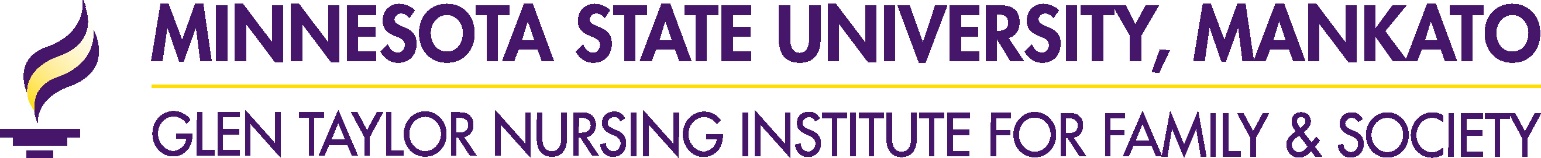 Application for Becky Taylor Doctoral Fellowship in NursingApplication deadline: August 1st of Student’s Second YearName: 		Tech ID#:  	Address: 		Email:  	 		Phone:  	Semester of enrollment: ____________________________Provide a one page written description of how your educational plan aligns with the mission and vision of the Glen Taylor Nursing Institute for Family and Society, including your clinical practice project summary.Request a letter of support from a DNP program faculty, to be sent to the address below prior to the    application deadline. You may want to ask the faculty to address the potential that your clinical practice project has for contributing to the priority goals of the Becky Taylor Doctoral Fellowships in Nursing. Attach a curriculum vitae (CV) or resume along with this application. Send application form, project proposal  description and CV to:Taylor Nursing Institute	Attn: Lynn Kuechle, Coordinator    lynn.kuechle@mnsu.eduFollowing application review, Dr. Sandra Eggenberger and a graduate faculty member will meet with students to determine program direction and awards.  Acceptance of a Becky Taylor Doctoral Fellowship, indicates your agreement to participate in a project associated with the School of Nursing and The Glen Taylor Nursing Institute for Family and Society. Time allocation of work will be mutually agreed upon by the faculty and student prior to awards being finalized.  A list of current opportunities include:Behavior Mental Health Focused Project with Dr. Amy HaycraftSchool-based Health Center Project with Dr. Pat BeierwaltesNurse Family Communication in Healthcare Systems with Dr. Sandra EggenbergerImplementation of Family Nursing Practice in Global Healthcare Systems with Dr. Sandra EggenbergerOther projects may be available with other graduate faculty  Becky Taylor Doctoral FellowshipsIn Nursing Statement of UnderstandingI understand that if I am a recipient of a Becky Taylor Doctoral Fellowship in Nursing, I must meet the following expectations:I will continue to pursue Doctor of Nursing Practice degree from Minnesota State University, Mankato;I will strive to maintain academic excellence;I will attend School of Nursing Institute for Family and Society seminars and courses;I will maintain a collaborative working relationship with assigned graduate faculty.Signature of applicant 	Date  	If you are awarded the fellowship and review the requirements, please send Statement of Understanding form to:Taylor Nursing InstituteAttn: Lynn Kuechle, Coordinator 360 Wissink HallSchool of NursingMinnesota State University, Mankato Mankato, MN 56001A member of the Minnesota State Colleges and Universities System. Minnesota State University, Mankato is an Affirma- tive Action/ Equal Opportunity University. This document is available in alternative format to individuals with disabilities by calling the CAHN at 507-389-1162 (V), 800-627-3529 or 711 (MRS/TTY).